Программадетского оздоровительного лагеряс дневным пребыванием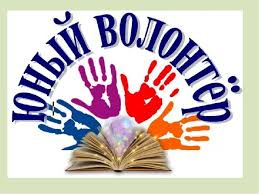 Авторы программы:начальник лагеря Дьячкова О.Ю..Ракитное 2022СодержаниеПаспорт программы,, …………………………………………………Пояснительная записка………………………………………………….Содержание программы………………………………………………….Планируемые результатыПерспективный план работы летнего оздоровительного лагеря «Юный волонтер» с дневным пребыванием детей ……………………ПАСПОРТ ПРОГРАММЫПОЯСНИТЕЛЬНАЯ ЗАПИСКА"Пусть мы не сможем спасти всех, кого бы      нам хотелось. Но мы спасем намного больше, чем те, кто даже не пытается..."  П.СкоттЛетние месяцы, на которые приходятся самые продолжительные каникулы у школьников - наилучшая пора для общения с природой, постоянная смена впечатлений, встреча с неизвестными, подчас экзотическими уголками природы. Это время, когда дети имеют возможность снять психологическое напряжение, накопившееся за год, внимательно посмотреть вокруг себя и увидеть, что удивительное рядом.  Целостное развитие личности возможно при гармоничном развитии духовного и физического здоровья, что даёт основу для социального здоровья, адаптации личности в обществе и формирования активной позиции. Именно в период детства и юности закладываются основы здоровья и личности человека, большая часть этого периода приходится на школьный возраст.На систему образование ложится ответственность не только за уровень образование личности, но и за формирование культуры здоровья, здорового образа жизни, а в итоге – за формирование целостной личности с активным созидательным отношением к миру. В последние годы очевидно возрастание внимания к организации летних оздоровительных лагерей с дневным пребыванием на базе образовательных учреждений. Они выполняют очень важную миссию оздоровления и воспитания детей. Оздоровительные лагеря способствуют формированию у ребят не подавляющего личность коллективизма, коммуникативных навыков. Летний отдых сегодня – это не только социальная защита, это еще и площадка для творческого развития, обогащения духовного мира и интеллекта ребенка. Актуальность программыЛетний отдых  это не просто прекращение учебной деятельности ребенка. Это активная пора его социализации, продолжение образования. Именно поэтому обеспечение занятости  школьников в период летних каникул является приоритетным направлением государственной политики в области образования детей и подростков.Создание летнего оздоровительного лагеря дневного пребывания с волонтерской направленностью является  особо  актуальной. Огромное количество людей нуждается в помощи и поддержке. К сожалению, многим людям помощь со стороны близких, родственников, знакомых не оказывается, и они нуждаются в посторонней помощи, которую им могут оказать волонтеры. Волонтеры по собственному желанию, не считаясь со своим временем,  делятся своей энергией, навыками и знаниями для того, чтобы помочь другим людям, окружающим  их,  без какой – либо материальной выгоды. Каждому волонтеру хочется верить в то, что работа, которую он выполняет, является очень важной, даже если она очень простая. Опыт деятельности показывает благотворительную направленность работы. Волонтерская деятельность выполняет функцию нравственного воспитания, возрождение в молодежной среде фундаментальных ценностей, таких как, гражданственность, милосердие, справедливость, гуманность, отзывчивость и других важных ценностей.Летний лагерь является так же формой организации свободного времени детей разного возраста, уровня развития интеллектуальных, социальных, творческих способностей ребенка. Пребывание в летнем лагере особенно важно для современных детей, ограниченных в движении, в количестве физической работы, склонных к пассивному отдыху: компьютерные игры, телевидение. Для педагогов летний лагерь – прекрасная возможность лучше узнать своих воспитанников, познакомиться с их миром, проблемами и увлечениями. Добрая атмосфера взаимовыручки, азарт в решении повседневных проблем, увлеченность общим делом, интерес к жизни лагеря привлекает всех, даже самых неподдающихся детей из социально-неблагополучных семей. Просто на них действует совершенно новая обстановка и люди, которые чувствуют себя очень уверенно в любых, даже экстремальных ситуациях.Программа разработана с учетом следующих законодательных нормативно-правовых документов: ФЗ № 273 от 29 декабря 2012 г. «Об образовании в Российской Федерации»; ФЗ № 124 «Об основных гарантиях прав ребенка в Российской Федерации» от 24.07.98 г.; устава муниципального образовательного учреждения «Ракитянская средняя общеобразовательная школа № 3» имени Н.Н. Федутенко;; положения о лагере с дневным пребыванием; правил внутреннего распорядка лагеря с дневным пребыванием; правил по технике безопасности, пожарной безопасности; инструкций по организации и проведению экскурсий; приказов Управления образования; приказов образовательного учреждения; должностных инструкций работников;Программа ориентирована на детей в возрасте от 11 до 14 летЦели программы: Создание благоприятных условий для привлечения детей и подростков к волонтерской деятельности, укрепление физического и психологического здоровья обучающихся.Задачи: 1. Повысить уровень знаний и умений волонтеров  для работы в дошкольном учреждении и помощи людям преклонного возраста.2. Содействовать  физическому, психическому, интеллектуальному, нравственному развитию детей.
3.Создать педагогичеуюой воспитательную среду, способствующую развитию сознательного стремления к ведению здорового образа жизни.
4.Приобщить детей к разнообразному социальному опыту, создать в лагере стиля отношений подлинного сотрудничества, содружества, сотворчества.
5.Организаовать разнообразную  общественно значимой досуговой деятельности детей и, прежде всего, активного общения с природой.
6.Укрепить  здоровье детей.
7. Выявить и развить творческий потенциал ребенка, включить его в развивающую коллективную и индивидуальную деятельность.
8. Развить у детей навыки работы в группе, принимать  участие в управлении детским оздоровительным лагерем дневного пребывания.Принципы содержания деятельности:принцип вариативности – право ребенка на выбор добровольного участия в деятельности  лагеря; принцип либеральности – право детей развивать свои способности в согласии с природой их развития, а не вопреки ей; принцип успешности – право, гарантирующее возможность каждого ребенка на успех; принцип системности – право, гарантирующее воспитание, как на уровне лагеря, так и на уровне отряда; принцип самоуправляемости – право, обеспечивающее возможность ребенку реализовать свои социальные функции: гражданина, патриота и т.д.; принцип сотрудничества – право ребенка решать проблему «с двух сторон»  - и взрослыми, и детьми; принцип комфортности – право развивать свои интересы и способности в максимально комфортных для развития личности условиях; принцип адаптивности – право на обеспечение механизмами и способами вхождения ребенка в сложную обстановку нестабильного общества; принцип рекреативности – право ребенка на отдых, игру и развлеченияУчастники программы:- обучающиеся среднего звенаСроки действия программы:С 18.07.2022 по 31.07.2022 г.СОДЕРЖАНИЕ ПРОГРАММЫПрограмма представляет сочетание разнообразных инновационных и уже апробированных методик по волонтерскому движению, элементов психологического тренинга, коллективно-творческих игр, практических занятий, дискуссий, командообразующих мероприятий, спортивных соревнований. Образовательный блокОбучающие занятия дают участникам смены необходимый теоретический материал для деятельности волонтерского объединения.  Темы занятий объединены по следующим направлениям:
1. Школа юного волонтера:- развитие волонтерского движения в России; - акции, проекты, разработки;- профилактика употребления ПАВ;- пропаганда ЗОЖ;- социальное проектирование.2. Краевед: – изучение окружающей флоры и фауны;– изучение истории родного края;– экологическое воспитание.
3. Рождение Лидера:– искусство публичных выступлений – психологические основы, приемы и практика;– методика организации коллективно-творческих дел;– теория и практика работы в коллективе;– разнообразие детских общественных объединений и тенденции их развития.
4. Путь к общению:– культура общения – умение слушать и говорить, правила хорошего тона;– алгоритм действий для достижения социального успеха через эффективные средства общения;
5. Игры по финансовой грамотности:– методика проведения игр;– ведение мероприятий и конкурсов;– уроки развития речи.
Оздоровительно-досуговый блокОсновополагающими идеями в работе с детьми в летнем   лагере является сохранение и укрепление здоровья детей, поэтому в программу летнего   лагеря «Юный волонтёр».  включены следующие мероприятия:– утренняя гимнастика;
– организация здорового питания детей– постоянное пребывание на свежем воздухе;
– физический труд  (волонтерство);
– организация спортивно-массовых мероприятий (командообразование,  футбол, волейбол).Общественно-полезная работа:В программу введены мероприятия, целью которых являются воспитание доброты и порядочности, нравственных качеств, воспитание в детях любви к Родине, умения понимать и ценить природу, уважать труд других людей. Это:– уборка территории лагеря; –уход за клумбами школы.Работа по созданию коллектива:– открытие смены лагеря;
– формирование органов самоуправления;
– работа органа самоуправления лагеря;- проведение командообразующих мероприятий;
– линейки;
– проведение отрядных и общелагерных мероприятий.
Психологическая работаДля повышения воспитательного эффекта программы и развития коммуникативных способностей внутри отрядов проводятся:– коммуникативные игры; 
– тренинги;
– дискуссии.
Деловые игры-практикумы- Деловая игра «Личные финансы»;- Тренинг «Я волонтер»;- Решение ребусов по финансовой грамотности
 - Разработка акций «Я за ЗОЖ».Досуговые мероприятия: – Игра «Кто лидер?»;
– Мероприятие «Я+ты+он+она=мы»;- Конкурс «Я в мире, мир во мне»;- Конкурс плакатов «Я волонтер»;
– Давайте споем;
– Интеллектуальная игра «Люби и знай свой край родной»;– Игры, используемые в неблагоприятных погодных условиях;
– Игра «Звездный час»;
Профилактические мероприятия и мероприятия по предупреждению чрезвычайных ситуаций охране жизни детей в летний период:Инструктажи:«Правила пожарной безопасности»«Правила поведения детей при прогулках и походах»«Правила при поездках в автотранспорте»«Безопасность детей при проведении спортивных мероприятий»«Правила безопасности при терактах»«По предупреждению кишечных заболеваний»«Меры безопасности жизни детей при укусе клещом» «Если ты один дома»«Безопасность в доме»«Правила поведения с незнакомыми людьми»«Правила поведения и безопасности человека на воде»«Меры доврачебной помощи»«Безопасность детей при проведении спортивных мероприятий».Беседы:«Мы и дорога»  «Как снять усталость с ног?»«Зелёная аптечка»«Кто такие следопыты?»«Как вести себя на воде», «Вода для здоровья»«Один дома» «Как ухаживать за зубами?»«Путешествие в страну Витаминию»«Как беречь глаза?»«Уроки безопасности при пожаре»;Работа по развитию творческих способностей детей-Оформление отрядных уголков, стенных газет;-Ярмарка идей и предложений;- Конкурсы рисунков на асфальте: «Миру – мир!», «Ты, я и огонь», «Волшебные мелки»;-Коллективно-творческие дела: «Ключи от лета» (Театральный фейерверк», «Алло! Мы ищем таланты!», «До свидания, лагерь!»Этапы реализации программыПодготовительный этап Этот этап характеризуется тем, что за 2 месяца до открытия пришкольного летнего оздоровительного лагеря начинается подготовка к летнему сезону. Деятельностью этого этапа является:проведение совещаний при директоре и заместителе директора по воспитательной работе по подготовке школы к летнему сезону;издание приказа по школе о проведении летней кампании;разработка программы деятельности пришкольного летнего оздоровительного лагеря с дневным пребыванием детей и подростков;подготовка методического материала для работников лагеря;отбор кадров для работы в пришкольном летнем оздоровительном лагере;составление необходимой документации для деятельности лагеря (план-сетка, положение, должностные обязанности, инструкции т. д.Организационный этап Этот период короткий по количеству дней, всего лишь 2-3 дня.Основной деятельностью этого этапа является:встреча детей, проведение диагностики по выявлению лидерских, организаторских и творческих способностей;запуск программы;формирование органов самоуправления;знакомство с правилами жизнедеятельности лагеря.Период адаптации, в течение которого интенсивно идет процесс знакомства ребенка с человеческим окружением, с предстоящей деятельностью; период предъявления четких требований и создание условий, при которых выполнение этих требований для ребенка станет интересным и необходимым; период первоначального становления и сплочения детского коллектива. Формула успеха: «Как пройдет организационный период, так пройдет вся смена». Итог организационного периода – готовность детей к сотрудничеству с взрослыми и друг с другом, увлеченность перспективами предстоящей деятельности, наличие внутри отряда атмосферы доверия и доброжелательности. Основной этап Основной деятельностью этого этапа является:реализация основной идеи смены – развитие волонтерского движения;вовлечение детей и подростков в различные виды коллективнотворческих дел;работа кружковых объединений;пропаганда ЗОЖ.Период личностной самореализации ребенка, заключающийся в предоставлении свободного выбора тех видов деятельности, позволяющих наиболее полно реализовать личностный творческий потенциал; период всевозможных мероприятий, игр, соревнований, коллективно-творческих дел. Заключительный этап Основной идеей этого этапа является:подведение итогов смены;выработка перспектив деятельности организации;анализ предложений по деятельности летнего оздоровительного лагеря в будущем, внесенных детьми, родителями, педагогами;сбор отчетного материала;выбор лучшего волонтерского отряда;выбор лучшего волонтера.Условия, необходимые для реализации программы1. Наличие педагогических кадров.2. Наличие достаточного количества игрового, спортивного инвентаря, оборудованных помещений.3. Наличие достаточного количества материалов для работы творческих мастерских (рисования, изготовления поделок, изделий ДПТ).Факторы риска1. Зависимость от метеорологических условий.2. Внезапная болезнь педагогов.3. Недостаточность спортивного и игрового инвентаря Кадровое обеспечениеОздоровление и развитие детей в значительной степени зависит от знаний, умений и подготовленности к работе тех взрослых, которые организуют жизнедеятельность лагеря.	В реализации программы участвуют опытные педагоги образовательного учреждения МОУ «Ракитянская средняя общеобразовательная школа №3 имени Н.Н. Федутенко»;  для проведения мониторинга состояния здоровья привлекается медицинская сестра.	Административно-хозяйственная деятельность лагеря обеспечивается постоянными сотрудниками школы, работающими в данном направлении.Кадровое обеспечение программы:Начальник лагеря.Старший вожатый.По 2 воспитателя на отряд.Обслуживающий персонал (повар, подсобный работник, уборщик помещений)Медицинская сестраПлан подготовки лагеряПЛАНИРУЕМЫЕ РЕЗУЛЬТАТЫ  – участниками программы успешно освоены навыки коммуникативного общения, для выработки механизмов снижения социально – психологической напряженности в межличностных отношениях; рефлексии деятельности окружающих и собственного поведения;
– приобретён положительный опыт самоуправления при организации   жизнедеятельности детского коллектива;- появление у подростков устойчивого интереса к общественной работе в рамках их социальных потребностей;
–  повышение у детей активной гражданской позиции;
–  выработано чувства патриотизма;
–  развито чувство уважение к родной природе;- создание условий для функционирования подростковых добровольческих команд, участвующих в профилактических и досуговых программах;–   выработана потребность в дальнейшем проявлении творческого, деятельного коллективизма в объединении, классе, школе. –  расширение диапазона знаний, умений и навыков в области волонтерской деятельности;
–   использована возможность для творческой самореализации в предлагаемых видах деятельности.
–   повысился интерес к творческой и интеллектуально-познавательной  деятельности;- повышена информированность подростков в сфере проблем зависимости от психоактивных веществ. –  воспитанники получили и реализовали возможность для укрепления психологического, физического и духовно-нравственного здоровья;
–  воспитанники пришли к выводу о несении личной ответственности за выбор здорового образа жизни;
–  приобретён опыт коллективного общения на основе культурных норм проживания и различных видов деятельности;
–  была выработана потребность в дальнейшем проявлении творческого, деятельного коллективизма в классе, школе, а также создания волонтерских объединений.СПИСОК ИСПОЛЬЗОВАННОЙ ЛИТЕРАТУРЫ:•	Артамонова Л.Е. Летний лагерь: Организация, работа вожатого, сценарии мероприятий: 1-11 классы. – М., 2007 г.•	Гиринин Л.Е., Ситникова Л.Н. Вообрази себе. Поиграем – помечтаем. – М., 2001 г.•	Гузенко А.П. Как сделать отдых детей незабываемым праздником. Волгоград: Учитель, 2007•	Луговская Ю.П. Детские праздники в школе, летнем лагере и дома: Мы бросаем скуке вызов. – М., 2006 г.•	Пашнина В.М. Отдыхаем на "отлично»! Праздники и развлечения в летнем лагере. – М., 2008 г.•	Руденко В.И. Лучшие сценарии для летнего лагеря. – М., 2006 г.•	Сысоева М.Е. Организация летнего отдыха детей. М.: гуманитарный изд. центр ВЛАДОС, 1999. – 176с.•	Шмаков С.А. Дети на отдыхе: Прикладная «энциклопедия»: Учителю, воспитателю, вожатому. – М., 2001.ПЕРСПЕКТИВНЫЙ ПЛАН РАБОТЫ ЛЕТНЕГО ОЗДОРОВИТЕЛЬНОГО ЛАГЕРЯ «ЮНЫЙ ВОЛОНТЕР» С ДНЕВНЫМ ПРЕБЫВАНИЕМ ДЕТЕЙI. Характеристика возможностей лагеря (паспорт лагеря).1.1. Состав педагогического коллектива.В течение лагерной смены с 23.03.2020 г.  по 27.03.2020 г. по штатному расписанию лагеря  работает:- начальник лагеря – Дьячкова Оксана Юрьевна- воспитатели: Соловьев А.Д., Цецорина С.Н., Гончарова Е.А., Косеникова Е.А., Дьячкова О.Ю., Далгатова А.А.,- инструктор по физическому воспитанию –Петинов В.П.- социальный педагог –  Дьячкова О.Ю.- медицинский работник  Сорокина Н.В.1.2. Территория, помещения.При работе летнего оздоровительного лагеря используется здание МОУ «Ракитянская средняя общеобразовательная школа №3 имени Н.Н. Федутенко» и прилегающая территория:спортивная площадка – 1;актовый зал - 1;отрядные комнаты - 6;кабинет социального педагога - 1;кабинет медработника - 1;раздевалка - 2;библиотека -1;туалетные комнаты - 4.1.3. Оборудование.Для успешной реализации программы используется следующий инвентарь.Спортинвентарь:мячи резиновые и волейбольные - 5 шт.;бадминтоны -1 шт.;обручи – 6 шт.;скакалки – 10 шт.;Игры настольные -10 шт.Развивающие игры:  шашки, шахматы, пазлы, строительный конструктор. Настольные игры: домино, лото и т.д.Аппаратура:телевизор - 1 шт.;микрофоны – 2 шт.;компьютеры – 7 шт.;Бытовые предметы: столы, стулья в необходимом количестве.1.4. Органы самоуправления в лагере Актив лагеря создается для решения вопросов организации, содержания деятельности лагеря, развития позитивных личностных качеств детей. В состав актива входят воспитанники лагеря, выбранные на одну смену, и взрослые.Актив лагеряЦели и задачи:развитие творческой инициативы;повышение самостоятельности детей;расширение демократических форм управления.Организация деятельности активаАктив лагеря – это представители от каждого отряда. Совет отряда выбирает членов актива лагеря. В отрядах также выбираются ответственные за различные направления деятельности.Права и обязанности активаАктив лагеря обязан:планировать свою работу и контролировать ее выполнение;организовывать работу отряда и предпринимать действия по сплочению коллектива;принимать и рассматривать все предложения сверстников;информировать детей обо всех принимаемых им решениях;способствовать развитию культурных интересов детей.Актив лагеря имеет право:проводить заседания;выносить решения;проводить внеочередные заседания;организовывать и проводить коллективно-творческие дела;формировать и контролировать работу комиссий по направлениям:культурно – массовая комиссия;спортивно – оздоровительная;редколлегия.Работа с самоуправлением лагеряРабота с активом  Работа с родителямиРабота с родителями проходит в течение всей лагерной смены и включает в себя:встречи с начальником лагеря, воспитателями;индивидуальные беседы с педагогом-психологом, социальным педагогом;участие в различных мероприятиях;оказание помощи для укрепления материально-технической базы лагеря Работа с кадрамиОрганизационные вопросы с работниками лагеря обсуждаются перед открытием смены. С 14.30- до 15.00 (каждый день)- совещание воспитателей, где подводятся итоги дня, проходит подготовка к следующему дню.В течение смены – работа с вожатыми.Взаимодействие с социумом детского оздоровительного лагеря «Страна Вдохновенье» с дневным пребываниемКультурно- спортивный центр. п.Ракитное.«Сахзаводская детская модельная библиотека им.А.И.Борисенко». Музей  «Сахзаводского дома культуры».МУК «Ракитянский краеведческий музей».Свято – Никольский храмРежим дняКалендарно – тематический планлетнего оздоровительного лагеря с дневным пребыванием«Юный волонтёр»Наши Законы:Закон ОО (точного и рационального использования времени):Необходимо ценить каждую минуту. Никогда не заставлять себя ждать – не отнимать тем самым у товарища драгоценные минуты!Закон здоровья:Небо, солнце, спорт, игра – вот и лучший режим дня!Закон доброго отношения к людям:Доброе отношение к людям - это постоянная готовность сделать что-то для радости другого человека, готовность поступиться личным в интересах коллектива.Окажи друзьям внимание –В ответ получишь понимание.Будь приветлив, не дерись,А подрался, так мирись!Закон чистоты: Чистота нам всем вокругДарит свежесть и уют.С ней в любое время годаЯркой выглядит природа!Закон территории:Этот закон гласит: будь хозяином своей территории. Относись к территории как к дому: бережно, заинтересованно, по-хозяйски.Закон поднятой  руки:Этот закон учит уважать человеческое слово, человеческую мысль. Если человек поднимает руку, ему необходимо сообщить что-то важное людям. Каждому поднявшему руку - слово.Закон творчества: Пой, играй, твори, дерзай!Эмблемы получай!Эмблемы соберёшь,Приз за них себе возьмёшь!Правила поведения в летнем оздоровительном учреждении «Юный волонтёр».Соблюдать установленный режим дня Приходить   вовремя. Уходить по разрешению воспитателей Обязательно иметь головной убор.Подчиняться требованиям воспитателей.Соблюдать технику безопасности.Соблюдать правила пожарной безопасности.Соблюдать правила дорожного движения.Беречь имущество.Быть вежливым, доброжелательным по отношению друг к другу.Соблюдать правила гигиены. Соблюдать законы «Юный волонтёр» .Соблюдай правила ведения дискуссии.Заповеди волонтеров лагеря:Найди того, кто нуждается в твоей поддержке, помоги, защити его.Раскрой себя в любой полезной для окружающих и тебя самого деятельности.Помни, что твоя сила и твоя ценность - в твоем здоровье.Оценивай себя и своих товарищей не по словам, а по реальным отношениям и поступкам.Правила деятельности волонтера:Если ты волонтер, забудь лень и равнодушие к проблемам окружающих.Будь генератором идей!Уважай мнение других!Критикуешь – предлагай, предлагаешь - выполняй!Обещаешь – сделай!Не умеешь – научись!Будь настойчив в достижении целей!Веди здоровый образ жизни! Твой образ жизни – пример для подражания!СИМВОЛИКА И АТРИБУТИКАНАЗВАНИЕ: «Юный волонтёр».ДЕВИЗ:  Зовите на помощь – придем всегда.Радости – ДА!Спорту – ДА!Здоровью – ДА! ДА! ДА!ГИМН: Сегодня галстук желтый,Ты прижимаешь нежно,Теперь ТЫ в волонтерах,Так гордо улыбнись,И помни где б ты не был,Друзья с тобою рядом,Как здорово что все мы здесь,Сегодня собрались.Спеши на помощь людям,Дари тепло и радость,И  в трудную минуту,Ты все же улыбнись,И помни как когда-то,Мы собрались отрядом,Как здорово, что и твою мы изменили жизнь!ЭМБЛЕМА: «Согласовано»Начальник детского оздоровительного лагеря _______________О.Ю.Дьячкова «_____» _______________ 2022 г.«Утверждено»ДиректорМОУ «Ракитянская средняя общеобразовательная школа № 3имени Н. Н. Федутенко»_______________ М.Н. Шатная Приказ № _____ от«____» ______________ 2022 г.Полное название программыПрограмма организации летнего отдыха обучающихся детском оздоровительном лагере с дневным пребыванием «Юный волонтер» при МОУ «Ракитянская средняя общеобразовательная школа № 3 имени Н.Н. Федутенко».Цель программыСоздание благоприятных условий для привлечения детей и подростков к волонтерской деятельности, укрепление физического и психологического здоровья обучающихся.на базе МОУ «Ракитянская средняя общеобразовательная школа № 3 имени Н.Н. Федутенко».Адрес проектной деятельности (для кого, количество участников)Пришкольный оздоровительный лагерь с дневным пребыванием на базе МОУ «Ракитянская средняя общеобразовательная школа № 3 имени Н.Н. Федутенко».Проект разработан для 100 детей от 11 до 14 летСроки реализации программыПрограмма будет реализована  в три этапа:1.Подготовка к смене: май – июль 2022 г.2.Проведение смены с 18.07.2022 по 31.07.2022 (14 дней)3.Подведение итогов и отчёт о проделанной работе 31.07.2022 г.Направления деятельности, направленность программы 1. Сохранение и укрепление здоровья ребёнка, привитие навыков ЗОЖ.
2. Расширение кругозора ребёнка,  через игровой сюжет с учётом возрастных особенностей и интеллектуального уровня;
3.Развитие лидерских и организаторских способностей через коллективно-творческие дела    волонтеров;
4.Работа с детьми – инвалидами и с  детьми с ОВЗ;
5.Формирование мотивации к применению накопленных знаний, умений, навыков в повседневной жизни;
6.Сплочение детского коллектива;
7.Поддержание духа сотрудничества и взаимопомощи;
8. Формирование базы знаний всевозможных игр для использования их в воспитательном процессе.9. Развитие волонтерского движенияКраткое содержание программыПрограмма представляет сочетание разнообразных   методик по волонтерскому движению, элементов психологического тренинга, коллективно-творческих игр, практических занятий, дискуссий, командообразующих мероприятий, спортивных соревнований и туристических эстафет. Ожидаемые результаты – участниками программы успешно освоены навыки коммуникативного общения, для выработки механизмов снижения социально – психологической напряженности в межличностных отношениях; рефлексии деятельности окружающих и собственного поведения;
– приобретён положительный опыт самоуправления при организации   жизнедеятельности детского коллектива;- появление у подростков устойчивого интереса к общественной работе в рамках их социальных потребностей;
–  повышение у детей активной гражданской позиции;
–  выработано чувства патриотизма;
–  развито чувство уважение к родной природе;- создание условий для функционирования подростковых добровольческих команд, участвующих в профилактических и досуговых программах;–   выработана потребность в дальнейшем проявлении творческого, деятельного коллективизма в объединении, классе, школе. –  расширение диапазона знаний, умений и навыков в области волонтерской деятельности;
–   использована возможность для творческой самореализации в предлагаемых видах деятельности.
–   повысился интерес к творческой и интеллектуально-познавательной  деятельности;- повышена информированность подростков в сфере проблем зависимости от психоактивных веществ. –  воспитанники получили и реализовали возможность для укрепления психологического, физического и духовно-нравственного здоровья;
–  воспитанники пришли к выводу о несении личной ответственности за выбор здорового образа жизни;
–  приобретён опыт коллективного общения на основе культурных норм проживания и различных видов деятельности;
–  была выработана потребность в дальнейшем проявлении творческого, деятельного коллективизма в классе, школе, а также создания волонтерских объединений.Название организации, автор программыМОУ «Ракитянская средняя общеобразовательная школа № 3 имени Н.Н. Федутенко».Дьячкова Оксана Юрьевна – социальный педагог, начальник лагеряПочтовый адрес организацииБелгородская область, Ракитянский район, п. Ракитное, ул. Федутенко,л. 2Ф.И.О. руководителя организацииДиректор:  Шатная Марина НиколаевнаТелефон, электронный адрес организацииТелефон/факс 8(47245) 5-21-83/ 5-24-91№ п/пНаименование мероприятияОтветственный1Проблемный анализ состояния, структурирования проблем работы лагеря.Администрация ОУ2Редактирование положения о
лагере.Начальник лагеря3Работа с родителями, детьми.Начальник лагеря, воспитатели4Составление социального паспорта.Начальник лагеря5Составление штатного расписания.Начальник лагеря6Знакомство работников лагеря с едиными педагогическими требованиями.Начальник лагеря7Подготовка документов по технике безопасности для работников лагеря и детей.Начальник лагеря8Разработка программы лагеря, мероприятий в рамках программы.Начальник лагеря, заместитель начальникаЛагеря9Прохождение медицинской комиссии, подготовка санитарных книжек.Работники лагеря10Осмотр помещений, территории:– актовый зал;– отрядные комнаты;– туалеты;– раздевалка;– спортивная площадкаНачальник лагеря, заместитель директора по АХЧ11Составление приказов об открытии лагеря, назначении ответственных лиц.Директор ОУ12Разработка плана работы лагеря, экипажей, творческих мастерских.Начальник лагеря, заместитель начальника лагеря13Составление списков экипажей.Начальник лагеря,  воспитатели14Приобретение канцтоваров, бытовых и фототоваров.Заместитель начальника лагеря15Формирование призового фонда - грамоты, сувениры.Заместитель начальника лагеря16Сбор инвентаря: библиотека; фонотека; спортинвентарь, аппаратураВоспитатели17Составление графика работы персонала лагеря.Начальник лагеря18Оформление фойе, отрядных комнат.Воспитатели19Оформление уголка безопасности.Начальник лагеря20Оформление уголка для родителей.Начальник лагеря, воспитатели21Комплектование аптечки. Медсестра22Оформление путевок.Начальник лагеря, воспитатели№Содержание работы Организация выбора органа самоуправления отряда Посещение отряда с целью знакомства с активом Распределение обязанностей в отряде Проведение анкетирования для дальнейшего планирования работы с отрядами Наблюдение за работой актива самоуправления в лагере Чередование творческих поручений Чередование творческих поручений. Подготовка к общелагерным мероприятиям Проведение викторин и конкурсов. Работа в отряде по ОБЖ. Мониторинговые исследования Анкетирование. Подготовка к закрытию лагерной смены 8.30 – 9.00Сбор волонтеров9.00 – 9.15Фитнес зарядкаРано утром на зарядкуВыходили по - порядкуПес-барбос, утенок смелыйИ котенок белый-белый.9.15 – 9.30Сбор волонтерского отряда.Небо, солнце, спорт, игра – это лучший режим дня!(утренняя линейка)9.30 – 9.50Завтрак.Нас столовая зовет!Бутерброд  отличный и компот.9.50 – 10.00Минутка здоровья.10.00 – 10.40«Добрые сердца» (познавательный, экологический,  волонтерский, спортивный час по отрядам).Мы в чем-то похожиИ каждый из насОсобенный все же,Но здесь и сейчасСердца наши в ритме одномСтучат и кричат,В три цвета России наш верит отряд!10.40 – 12.00Внутрикомандное дело.Дел у нас невпроворот – разбегаемся народ!12.00 – 13.00Общелагерное дело.Вместе с отрядом сил не жалей:пой, танцуй, рисуй и клей.(игры, конкурсы, соревнования, творческие мероприятия)13.00 – 14.00Обед.Нас столовая зовет,Суп отличный и компот.14.00 – 14.30Планерка.Итоговый огонек. Рефлексия.До свидания! До новых встреч.ДеньОтрядное мероприятие (ответственные-воспитатели)Общелагерное мероприятие(ответственные-старшая вожатая)1 день (18.07)«Здравствуй, лагерь» • Отрядная свеча «Расскажи мне о себе»• Операция «Уют»• «Ярмарка идей»• Подвижные игры на свежем воздухе•Организационные вопросы, ТБ Занятие по основам безопасной жизнедеятельности «Безопасное лето».• Беседа «Твои права и обязанности»• Конкурс рисунков и плакатов  «Должны смеяться дети»2 день (19.07) «Волонтер – это звучит гордо!»• Подготовка к открытию лагеря (девиз, речёвка, песня, эмблема отряда)• Оформление отрядных комнат, уголков• Спортивные игры на свежем воздухе• Путешествие в медицинский кабинетТренинг «Я волонтер».•Анализ книги А.П. Гайдара «Тимур и его команда».•Конкурс плакатов «Я волонтер».
•Рейд «Чистота – залог здоровья»•Интеллектуальная игра «Своя игра».  Весёлые старты3 день (20.07)«Дорога добра», «Полезные ископаемые нашей местности»• «Полезные ископаемые нашей местности» - беседа.• «Весёлая карусель»-поделки из природного материала• Подвижные игры на свежем воздухе•Акция «Книжкина больница» (библиотека).•Рейд «Мой внешний вид» •Конкурс на лучшую отрядную комнату, уголок•Экскурсия по родному краю     «Богатство родной природы»•Конкурсная программа «Самый – самый лучший краевед»• Практическое занятие «Внимание! Тревога!»4 день (21.07)«Океан Доброты»•Беседа «Братья наши меньшие».•Акция «Сотвори добро».•Выпуск листовки «Правила движения достойны уважения»•Рейд «Мой головной убор»•Игра по станциям «Я – спасатель».- Решение ребусов по финансовой грамотности•Дискотека.5 день (22.07.)«Сказочный остров»•Конкурс рисунков «Ах, эти сказки» •Благоустройство пришкольного участка (уход за клумбами).• Рейд «Мойте руки перед едой!»• Школьный кинозал Просмотр сказки А.С. Пушкина• Конкурс инсценированных сказок «Сказка – ложь, да в ней намёк»•Спортивное мероприятие «Нормы ГТО».6 день (25.07.)«Родное село»• Подвижные игры на свежем воздухе• Экологический десант• Изготовление памяток по профилактике ДДТТ и вручение их водителям (на территории села).• Генеральная уборка отрядных комнат•Конкурсно - краеведческая программа •Конкурс рисунков « Мое село».• Рейд «Чисто не там, где убирают»7 день (26.07)«Творческий»•Минутка здоровья  «Правильное питание».• Творческая мастерская «Наши руки не знают скуки» (поделки из бросового материала)• Конкурс рекламных листовок на заданную тему• Подвижные игры на свежем воздухе•КТД «Фестиваль рекламы» (актовый зал)•Физкультурно-спортивная •Спартакиада среди школьников лагеря  под девизом: «Мы  за здоровый образ жизни »8 день (27.07.)«Остров олимпийского огня»•Деловая игра «Лидер и его команда».•Сочинение «Кто такой волонтер?»•Спортивное мероприятие «Малые олимпийские игры». •Конкурс агитбригад о спорте.• Конкурс рисунков «Эмблема олимпийских игр».•Конкурс листовок «Мы за здоровый образ жизни!»9 день (28.07)«Огненная гора»•Викторина по пожарной безопасности. •Конкурс рисунков «Мои действия при чрезвычайных ситуациях»• Подвижные игры на свежем воздухе• Рейд «Ни пылинки, ни соринки»• Экскурсия в штаб МЧС; знакомство с профессией спасателя.•Конкурсная программа «Искру тушим до пожара…»- Деловая игра «Личные финансы»;•Эстафета «Мы пожар потушим сами».10 день (29.07)«День расставаний»•Подвижные игры на свежем воздухе.•Отрядная свеча «Расскажи мне обо мне»•Закрытие «Как здорово, что все мы здесь сегодня собрались»•Закапывание капсулы с пожеланиями ребятам лета 2022